Plan de trabajo/Informe Semestral Comité de Disertación/Proyecto 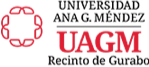 (Dissertation/Project Committee Work Plan/Semester Report)Favor entregar documento original en el departamento correspondiente para su debido trámite.(Please bring to the corresponding department the original document for processing.)Instrucciones (Instructions)1. En caso del plan de trabajo (primer semestre), en la primera columna incluya el número del semestre hasta un máximo de seis. (In case of the work plan (first semester) in the first column include the semester number up to six.)2. En caso de informe semestral, en la primera columna indicará las fechas de las reuniones celebradas entre el director y el estudiante. (In case of semester report, in the first column indicate the dates of the meetings celebrate between the chair and the student.) 3. Este informe debe ajuntarse al formulario de Plan de Trabajo-Informe de Progreso Semestral. En caso que corresponda un pago debe formar parte del trámite correspondiente. (This report must be included together with the Semester Work Plan and Progress Report. In case of payment of compensation it will be part of the corresponding process).Información Personal (Personal Information)Información Personal (Personal Information)Información Personal (Personal Information)Información Personal (Personal Information)Información Personal (Personal Information)Fecha:Núm. :(Date)(Student Number)Nombre de Director:Plan de Trabajo Informe Semestral Informe Semestral (Chair Name)(Work Plan)(Semester Report)(Semester Report)Nombre Estudiante:Número Estudiante:(Student Name)(Student Number)Programa Académico (Academic Program)Programa Académico (Academic Program)Programa Académico (Academic Program)Programa Académico (Academic Program)Programa Académico (Academic Program) Doctorado en Educación, Currículo, Enseñanza y Ambientes de Aprendizaje (EdD – Curriculum, Teaching and Learning Environments) Doctorado en Educación, Currículo, Enseñanza y Ambientes de Aprendizaje (EdD – Curriculum, Teaching and Learning Environments) Doctorado en Educación, Currículo, Enseñanza y Ambientes de Aprendizaje (EdD – Curriculum, Teaching and Learning Environments) Doctorado en Educación, Currículo, Enseñanza y Ambientes de Aprendizaje (EdD – Curriculum, Teaching and Learning Environments) Doctorado en Educación, Liderazgo Educativo (EdD – Educational Leadership) Doctorado en Educación, Liderazgo Educativo (EdD – Educational Leadership) Doctorado en Educación, Liderazgo Educativo (EdD – Educational Leadership) Doctorado en Educación, Liderazgo Educativo (EdD – Educational Leadership) Doctorado en Administración de Empresas, Gerencia (DBA – Management) Doctorado en Administración de Empresas, Gerencia (DBA – Management) Doctorado en Administración de Empresas, Gerencia (DBA – Management) Doctorado en Administración de Empresas, Gerencia (DBA – Management) Doctorado en Administración de Empresas, Sistema de Información (DBA – Information Systems) Doctorado en Administración de Empresas, Sistema de Información (DBA – Information Systems) Doctorado en Administración de Empresas, Sistema de Información (DBA – Information Systems) Doctorado en Administración de Empresas, Sistema de Información (DBA – Information Systems) Doctorado en Filosofía, Ciencias Ambientales (PhD – Environmental Science) Doctorado en Filosofía, Ciencias Ambientales (PhD – Environmental Science) Doctorado en Filosofía, Ciencias Ambientales (PhD – Environmental Science) Doctorado en Filosofía, Ciencias Ambientales (PhD – Environmental Science) Doctorado en Filosofía, Estudios Culturales (PhD – Cultural Studies) Doctorado en Filosofía, Estudios Culturales (PhD – Cultural Studies) Doctorado en Filosofía, Estudios Culturales (PhD – Cultural Studies) Doctorado en Filosofía, Estudios Culturales (PhD – Cultural Studies) Doctorado en Consejería Psicológica (PsyD – Counseling Psycology) Doctorado en Consejería Psicológica (PsyD – Counseling Psycology) Doctorado en Consejería Psicológica (PsyD – Counseling Psycology) Doctorado en Consejería Psicológica (PsyD – Counseling Psycology)Informe de Progreso (Progress Report)Favor llenar tabla en siguiente página que documenta las reuniones y comunicaciones realizadas durante el semestre.(Please fill the table in the next page that documents the meetings and communications held during the semester.)Resumen del Plan de Trabajo o informe de progreso semestral (Summary of Work Plan or Semester Progress Report):      Fecha esperada de graduación (Graduation date):       	. En caso de cambio al plan incluir justificación en el espacio provisto. (In case of any change please include a justification in the space below.)Aprobación (Approval)Firma estudiante(Student Signature)Firma Director (Director Signature)Nombre Director/Coordinardor programa(Name Program/Coordinador Director)Firma Director/Coordinador programa(Signature Program Director/Coordinador)CEGI Forma 11Original – Escuela (Original – School)				   Vigencia Agosto 2020Copias – CEGI, Asuntos Académicos (AA) y Estudiante (Copies – CGSR, AAand Student)	   Valid August 2020Form 11Semeste (Semester)/ Fecha (Date)Objetivo/Propósito (Objective/PurposeAcuerdos (Agreements)Plan de trabajo/Informe Semestral Reuniones/Comunicaciones (Meetings/Communication Semester Report or Work Plan)Forma 11Form 11Original – Escuela (Original – School)				Vigencia enero 2018Copias – CEGI, Asuntos Académicos (AA) y Estudiante (Copies – CGSR, AAand Student)	   Valid January 2018   